Lesson 16: The Quadratic FormulaLet’s learn a formula for finding solutions to quadratic equations.16.1: Evaluate ItEach expression represents two numbers. Evaluate the expressions and find the two numbers.16.2: Pesky EquationsChoose one equation to solve, either by rewriting it in factored form or by completing the square. Be prepared to explain your choice of method.16.3: Meet the Quadratic FormulaHere is a formula called the quadratic formula.The formula can be used to find the solutions to any quadratic equation in the form of , where , , and  are numbers and  is not 0.This example shows how it is used to solve , in which , , and .Here are some quadratic equations and their solutions. Use the quadratic formula to show that the solutions are correct.. The solutions are  and .. The solutions are  and .. The solutions are .. The solutions are .. The solution is .. The solutions are  and .Are you ready for more?Use the quadratic formula to solve . Let’s call the resulting equation P.Solve the equation  in two ways, showing your reasoning for each:Without using any formulas.Using equation P.Check that you got the same solutions using each method.Use the quadratic formula to solve . Let’s call the resulting equation Q.Solve the equation  in two ways, showing your reasoning for each:Without using any formulas.Using equation Q.Check that you got the same solutions using each method.Lesson 16 SummaryWe have learned a couple of methods for solving quadratic equations algebraically:by rewriting the equation as  and using the zero product propertyby completing the squareSome equations can be solved quickly with one of these methods, but many cannot. Here is an example: . The expression on the left cannot be rewritten in factored form with rational coefficients. Because the coefficient of the squared term is not a perfect square, and the coefficient of the linear term is an odd number, completing the square would be inconvenient and would result in a perfect square with fractions.The quadratic formula can be used to find the solutions to any quadratic equation, including those that are tricky to solve with other methods.For an equation of the form , where , , and  are numbers and , the solutions are given by:For the equation , we see that , , and . Let’s solve it!A calculator gives approximate solutions of 0.84 and -0.24 for  and .We can also use the formula for simpler equations like , but it may not be the most efficient way. If the quadratic expression can be easily rewritten in factored form or made into a perfect square, those methods may be preferable. For example, rewriting  as  immediately tells us that the solutions are 1 and 8.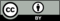 © CC BY 2019 by Illustrative Mathematics®